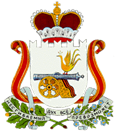 СОВЕТ ДЕПУТАТОВ ПИОНЕРСКОГО СЕЛЬСКОГО ПОСЕЛЕНИЯ                          СМОЛЕНСКОГО РАЙОНА СМОЛЕНСКОЙ ОБЛАСТИРЕШЕНИЕ« 23»    декабря   2016 года                                                                          №47О  бюджете муниципальногообразования Пионерского сельскогопоселения Смоленского районаСмоленской области  на 2017 год иплановый период 2018 и 2019 годовСтатья 11. Утвердить основные характеристики бюджета  муниципального образования  Пионерского  сельского поселения Смоленского  района Смоленской области на 2017 год:1) общий объем доходов бюджета муниципального образования Пионерского  сельского поселения Смоленского района Смоленской области в сумме  4657,4 тыс. рублей,  в том числе объем получаемых безвозмездных перечислений в сумме   2498,3 тыс. рублей;2) общий объем расходов бюджета муниципального образования Пионерского сельского поселения Смоленского района Смоленской области в сумме  4657,4 тыс. рублей.3) общий объем дефицита бюджета муниципального образования Пионерского сельского поселения Смоленского района Смоленской области  в сумме 0,00 тыс. рублей.2.Утвердить основные характеристики  бюджета муниципального образования Пионерского сельского поселения Смоленского района Смоленской области на плановый период 2018 и 2019 годов:1)  общий объем доходов бюджета муниципального образования Пионерского  сельского поселения Смоленского района Смоленской области на 2018 год  в сумме  4672,7  тыс. рублей, в том числе объем получаемых безвозмездных перечислений в сумме   2459,4  тыс. рублей; на 2019 год в сумме 4895,9 тыс. рублей,  в том числе объем получаемых безвозмездных перечислений в сумме   2463,7  тыс. рублей;2) общий объем расходов бюджета муниципального образования Пионерского сельского поселения Смоленского района Смоленской области  на 2018 год в сумме  4672,7 тыс. рублей и на 2019 год в сумме  4895,9 тыс. рублей.3. Утвердить общий объем межбюджетных трансфертов, предоставляемых бюджетам бюджетной системы Российской Федерации  из местного бюджета:1) на 2017 год в сумме 19,4 тыс. рублей;2) на   2018 год в сумме 19,4 тыс. рублей и  на 2019 год в сумме 19,4 тыс. рублей.Статья 2Утвердить источники финансирования дефицита бюджета муниципального образования Пионерского сельского поселения Смоленского района Смоленской области:1) на 2017 год согласно приложению №1 к настоящему решению;2) на плановый период 2018  и 2019 годов  согласно приложению №1 к настоящему решению.Статья 31.Утвердить нормативы зачисления доходов  в бюджет  муниципального образования Пионерского сельского поселения Смоленского района Смоленской области:на 2017 год согласно приложению №1а  к настоящему решению;на  плановый период 2018 и 2019 годов согласно приложению №1а  к настоящему решению.Статья 41.Утвердить перечень главных распорядителей средств местного бюджета муниципального образования Пионерского сельского поселения Смоленского района Смоленской области – администраторов  источников финансирования дефицита местного бюджета :1) на 2017 год согласно приложению №2 к настоящему решению;2)  на  плановый период 2018 и 2019 годов согласно приложению №2  к настоящему решениюСтатья 51.Утвердить перечень главных администраторов доходов бюджет муниципального образования Пионерского сельского поселения Смоленского района Смоленской области:1)на 2017 год  согласно приложению  №3 к настоящему решению;2)  на  плановый период 2018 и 2019 годов согласно приложению №3  к настоящему решению.2. Обмен     информацией    с Управлением Федерального казначейства по Смоленской области осуществляется администратором поступлений в бюджет, администраторы поступлений в бюджет  через финансовое управление Администрации муниципального образования «Смоленский район» Смоленской области.Статья 6Утвердить Программу муниципальных внутренних заимствований муниципального образования Пионерского сельского поселения Смоленского района Смоленской области:1) на 2017  год   согласно приложению №4  к настоящему решению;2)   на  плановый период 2018 и 2019 годов согласно приложению №4  к настоящему решению.Статья 7Утвердить прогнозируемые доходы бюджета Пионерского сельского поселения Смоленского района Смоленской области, за исключением безвозмездных поступлений:1)  на 2017  год   согласно приложению №5  к настоящему решению;2)  на  плановый период 2018 и 2019 годов согласно приложению №5  к настоящему решению.Статья 8Утвердить прогнозируемые безвозмездные поступления в бюджет Пионерского сельского поселения Смоленского района Смоленской области:1) на 2017  год   согласно приложению №6  к настоящему решению;2) на  плановый период 2018 и 2019 годов согласно приложению №6  к настоящему решению.Статья 9Утвердить распределение бюджетных ассигнований из бюджета муниципального образования Пионерского сельского поселения Смоленского района Смоленской области   по разделам, подразделам, целевым статьям и видам расходов классификации расходов бюджетов:на 2017 год  согласно приложению № 7  к настоящему решению;на  плановый период 2018 и 2019 годов согласно приложению №7  к настоящему решению.Статья 10Утвердить ведомственную структуру расходов бюджета муниципального образования  Пионерского  сельского поселения Смоленского района Смоленской области:на 2017 год согласно приложению № 8  к настоящему решению;на  плановый период 2018 и 2019 годов согласно приложению №8  к настоящему решениюСтатья 11Утвердить в составе расходов бюджета муниципального образования Пионерского сельского поселения Смоленского района Смоленской области  резервный фонд Администрации муниципального образования Пионерского  сельского поселения Смоленского района Смоленской области :на 2017 год в размере 116,0  тыс. рублей, что составляет  2,5 %  процента от общего объема расходов бюджета;на 2018 год в размере 116,0  тыс. рублей, что составляет  2,5 %  процента от общего объема расходов бюджета;на 2019 год в размере 116,0  тыс. рублей, что составляет  2,4 %  процента от общего объема расходов бюджета;Статья 12Учесть в бюджете муниципального образования объем средств субвенции бюджетам поселений на осуществление первичного воинского учёта на территориях, где отсутствуют военные комиссариаты,  на финансирование расходов, связанных с организацией воинского учета:1)  на 2017 год  в сумме    76,4  тыс. рублей;2)  на 2018 год  в сумме    76,4  тыс. рублей;3)  на 2019 год  в сумме    76,4  тыс. рублей.Статья 13Утвердить объем бюджетных ассигнований муниципального дорожного фонда Пионерского сельского поселения Смоленского района Смоленской области:1) на 2017 год в сумме   1606,3 тыс. рублей;2)  на 2018 год в сумме   1581,0 тыс. рублей;3)  на 2019 год в сумме   1779,8 тыс. рублей;Статья 141.Утвердить верхний предел муниципального внутреннего долга муниципального образования  Пионерского сельского поселения Смоленского района  Смоленской области:1) на 1 января 2018 года устанавливается в сумме 0,00 тыс. рублей;2)  на 1 января 2019 года устанавливается в сумме 0,00 тыс. рублей;3)  на 1 января 2020 года устанавливается в сумме 0,00 тыс. рублей.2. Утвердить объем расходов местного бюджета на обслуживание муниципального долга:1) в 2017 году в сумме 0,00 тыс. рублей;2)  в 2018 году в сумме 0,00 тыс. рублей;3)  в 2019 году в сумме 0,00 тыс. рублей.3.Утвердить предельный объем внутреннего муниципального долга:1) на 01 января 2018 года в сумме 1079,5 тыс. рублей;2) на 01 января 2019 года в сумме 1106,6 тыс. рублей;3)  на 01 января 2020 года в сумме 1216,1 тыс. рублей;Статья 15Установить, что в ходе исполнения настоящего решения Администрация  Пионерского   сельского  поселения Смоленского района Смоленской области на основании мотивированного представления распорядителя средств бюджета муниципального образования (прямого получателя) вправе вносить изменения с последующим утверждением Советом депутатов муниципального образования  Пионерского сельского поселения Смоленского района Смоленской области в ведомственную и функциональную структуры расходов местного бюджета в следующих случаях:1.ведомственную и функциональную структуры расходов бюджета муниципального образования - в случае реорганизации, ликвидации органов местного самоуправления  муниципального образования  Пионерского  сельского поселения Смоленского района Смоленской области, бюджетных учреждений в течение финансового года;2 .ведомственную и функциональную структуры расходов бюджета муниципального образования - на суммы остатков средств бюджета муниципального образования на 1 января 2017 года;3. ведомственную и функциональную структуры расходов бюджета муниципального образования - на суммы средств, предоставляемых за счет средств резервного фонда Администрации муниципального образования Пионерского  сельского поселения  Смоленского  района Смоленской области;4. ведомственную и функциональную структуры расходов бюджета муниципального образования - на сумму средств, полученных из областного бюджета и бюджета  муниципального образования «Смоленский район» Смоленской области на финансирование целевых расходов и не утвержденных в настоящем решении;5. ведомственную и функциональную структуры расходов бюджета муниципального образования - в случае внесения изменений в бюджетное законодательство Российской Федерации в части, касающейся бюджетной классификации, в том числе уточнения кодов бюджетной классификации расходов бюджетов Российской Федерации, изменения порядка распределения расходов бюджетов субъектов Российской Федерации по соответствующим группировочным кодам бюджетной классификации Российской Федерации;6 .ведомственную и функциональную структуры расходов бюджета муниципального образования - на суммы средств, направляемых главными распорядителями средств бюджета муниципального образования             на     оплатуисполнительных документов (исполнительный лист, судебный приказ) в соответствии с Бюджетным кодексом Российской Федерации;7. ведомственную и функциональную структуры расходов бюджета муниципального образования - в случае перераспределения полномочий по финансированию отдельных бюджетных учреждений, мероприятий или расходов между главными распорядителями средств бюджета муниципального образования;8. ведомственную и функциональную структуры расходов бюджета муниципального образования – в случае образования в ходе исполнения бюджета муниципального образования на 2017 год экономии по отдельным разделам, подразделам, целевым статьям, видам расходов функциональной классификации расходов бюджетов Российской Федерации.9 .путем уменьшения ассигнований на сумму, израсходованную получателями бюджетных средств незаконно (в том числе использования средств бюджета муниципального образования не по целевому назначению), - по результатам проверок контролирующих органов.Статья 16Установить, что исполнение местного бюджета по казначейской системе осуществляется финансовым управлением Администрации муниципального образования «Смоленский район» Смоленской области с использованием лицевых счетов бюджетных средств, открытых в органе, осуществляющем кассовое обслуживание исполнения местного бюджета и в соответствии с законодательством Российской Федерации и Смоленской области, а также нормативно-правовыми актами муниципального образования «Смоленский район» Смоленской области.Установить, что кассовое обслуживание исполнения местного бюджета осуществляется финансовым управлением Администрации муниципального образования «Смоленский район» Смоленской области на основании соглашения на возмездной основе.Финансовое управление Администрации муниципального образования «Смоленский район» Смоленской области, осуществляющий кассовое обслуживание исполнения местного бюджета, имеет право приостанавливать оплату расходов муниципальных учреждений и органов местного самоуправления, нарушающих установленный Администрацией сельского поселения порядок учета обязательств, подлежащих исполнению за счет средств местного бюджета.Статья 17В течение финансового года Совет депутатов и Администрация Пионерского сельского поселения не вправе принимать решения, приводящие к увеличению расходов либо снижению (выпадению) доходов местного бюджета, без внесения изменений, предусматривающих компенсацию увеличения расходов либо снижения (выпадения) доходов, в настоящее решение.В случае если реализация правового акта частично (не в полной мере) обеспечена источниками финансирования в местном бюджете, такой правовой акт реализуется и применяется в пределах средств, предусмотренных на эти цели в местном бюджете на 2017 год.Статья 18Установить в соответствии с пунктом 3 статьи 217 Бюджетного кодекса Российской Федерации следующие основания для внесения Финансовым управлением Администрации муниципального образования «Смоленский район» Смоленской области в 2017 году изменений, с последующим утверждением Советом Депутатов Пионерского сельского поселения, в показатели сводной бюджетной росписи местного бюджета, связанные с особенностями исполнения местного бюджета и (или) перераспределения бюджетных ассигнований между главными распорядителями средств местного бюджета:1) использование остатков межбюджетных трансфертов, образовавшихся по состоянию на 1 января 2017 года на едином счете местного бюджета в результате неполного использования бюджетных ассигнований в соответствии с целями их выделения из областного бюджета, в качестве дополнительных бюджетных ассигнований на те же цели;2) безвозмездные поступления от физических и юридических лиц, в том числе добровольные пожертвования, не предусмотренные настоящим решением;3) поступление из бюджетов бюджетной системы Российской Федерации межбюджетных трансфертов, не утвержденных в настоящем решении;4) внесение изменений в целевую программу в части перераспределения бюджетных ассигнований по подпрограммам и мероприятиям в пределах общего объема бюджетных ассигнований, предусмотренных в 2017 году на реализацию данной целевой программы;Статья 19Настоящее решение опубликовать в газете «Сельская правда».Статья 20Настоящее решение вступает в силу с момента его опубликования.Глава муниципального образованияПионерского   сельского поселенияСмоленского района Смоленской области                                                Е.А. РыбаковаПриложение №1к решению  Совета депутатов Пионерского сельского поселения Смоленского района Смоленской области №47  от 23.12.2016г.      «О    бюджете муниципального образования  Пионерского сельского поселения  Смоленского района Смоленской области  на 2017 год и плановый период 2018 и 2019 годов»Источники  финансирования  дефицита  бюджета  муниципального образования  Пионерского сельского поселения Смоленского района Смоленской областиПриложение № 1ак решению  Совета депутатов Пионерского сельского поселения Смоленского района Смоленской области №47  от 23.12.2016г.      «О    бюджете муниципального образования  Пионерского сельского поселения  Смоленского района Смоленской области  на 2017 год и плановый период 2018 и 2019 годов»Нормативы зачисления доходов  в бюджет  муниципального образования  Пионерского сельского поселения Смоленского района Смоленской областина 2017 год и плановый период 2018 и 2019 годов(процентов)Приложение №2к решению  Совета депутатов Пионерского сельского поселения Смоленского района Смоленской области №47  от 23.12.2016г.      «О    бюджете муниципального образования  Пионерского сельского поселения  Смоленского района Смоленской области  на 2017 год и плановый период 2018 и 2019 годов»Главные распорядители средств  бюджета муниципального образования Пионерского сельского поселения Смоленского района Смоленской области – администраторы источников внутреннего финансирования дефицита бюджета муниципального образования Пионерского сельского поселения Смоленского района Смоленской области на 2017 год и плановый период 2018 и2019 годовПриложение №3к решению  Совета депутатов Пионерского сельского поселения Смоленского района Смоленской области №47  от 23.12.2016г.      «О    бюджете муниципального образования  Пионерского сельского поселения  Смоленского района Смоленской области  на 2017 год и плановый период 2018 и 2019 годов»Перечень главных администраторов  доходов бюджета Пионерского сельского поселения Смоленского района Смоленской областиПриложение № 4к решению  Совета депутатов Пионерского сельского поселения Смоленского района Смоленской области №47  от 23.12.2016г.      «О    бюджете муниципального образования  Пионерского сельского поселения  Смоленского района Смоленской области  на 2017 год и плановый период 2018 и 2019 годов»Программа государственных внутренних заимствований муниципального образования Пионерского сельского поселенияСмоленского района Смоленской области на 2017 год и плановый период 2018 и 2019 годов(тыс. рублей)Приложение  № 5к решению  Совета депутатов Пионерского сельского поселения Смоленского района Смоленской области №47  от 23.12.2016г.      «О    бюджете муниципального образования  Пионерского сельского поселения  Смоленского района Смоленской области  на 2017 год и плановый период 2018 и 2019 годов»Прогнозируемые доходы бюджета Пионерского сельского поселенияСмоленского района Смоленской области, за исключением безвозмездных поступлений, на 2017 год и плановый период 2018 и 2019 годов(тыс. рублей)Приложение №6к решению  Совета депутатов Пионерского сельского поселения Смоленского района Смоленской области №47  от 23.12.2016г.      «О    бюджете муниципального образования  Пионерского сельского поселения  Смоленского района Смоленской области  на 2017 год и плановый период 2018 и 2019 годов»Прогнозируемые безвозмездные поступления в бюджет Пионерского  сельского поселения Смоленского района Смоленской области на 2017 годи плановый период 2018 и 2019 годов(тыс. рублей)Приложение № 7к решению  Совета депутатов Пионерского сельского поселения Смоленского района Смоленской области №47  от 23.12.2016г.      «О    бюджете муниципального образования  Пионерского сельского поселения  Смоленского района Смоленской области  на 2017 год и плановый период 2018 и 2019 годов»Распределение ассигнований из  бюджета Пионерского  сельского поселения на 2017 год и плановый период 2018 и 2019 годов по разделам, подразделам, целевым статьям и видам расходов функциональной классификации расходов  бюджетов Российской Федерации(тыс. рублей)Приложение №8к решению  Совета депутатов Пионерского сельского поселения Смоленского района Смоленской области №47  от 23.12.2016г.      «О    бюджете муниципального образования  Пионерского сельского поселения  Смоленского района Смоленской области  на 2017 год и плановый период 2018 и 2019 годов»Ведомственная структура расходов бюджета муниципального образования  Пионерского  сельского поселения Смоленского района Смоленской области на 2017 год и плановый период  2018 и 2019 годов  по разделам, целевым статьям и видам расходов функциональной классификации расходов бюджетов Российской Федерации(тыс. рублей